Тема недели №36Скоро лето ( с 25.05.2020 – 29.05.2020 г).Цель: Расширять представления детей о характерных признаках лета; учить находить признаки самостоятельно; развивать умение наблюдать, сравнивать, выражать их в речи; воспитывать любознательность и бережное отношение к природе. Развивать творческие и конструктивные способности детей. Формировать элементарные математические представления. Развивать память, внимание.Утренняя гимнастикаhttp://dou8.edu-nv.ru/svedeniya-ob-obrazovatelnoj-organizatsii/938-dokumenty/6328-stranichka-instruktora-po-sportuОД: Аппликация Тема: «Носит одуванчик желтый сарафанчик» Цель:  Вызвать интерес к созданию выразительного образа одуванчика в технике обрывной аппликации. Уточнить представление детей о внешнем виде одуванчика и показать возможность изображения желтых и белых цветовМатериалы: Листы бумаги светло-зелёного цвета, части аппликации, клей, бумажные салфетки, иллюстрации.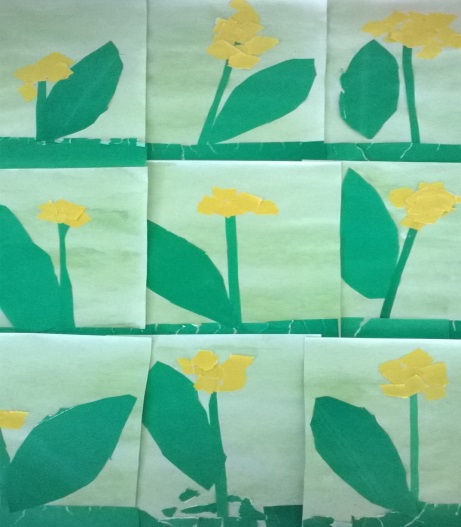 ОД: Физическое развитие.http://dou8.edu-nv.ru/svedeniya-ob-obrazovatelnoj-organizatsii/938-dokumenty/6328-stranichka-instruktora-po-sportu